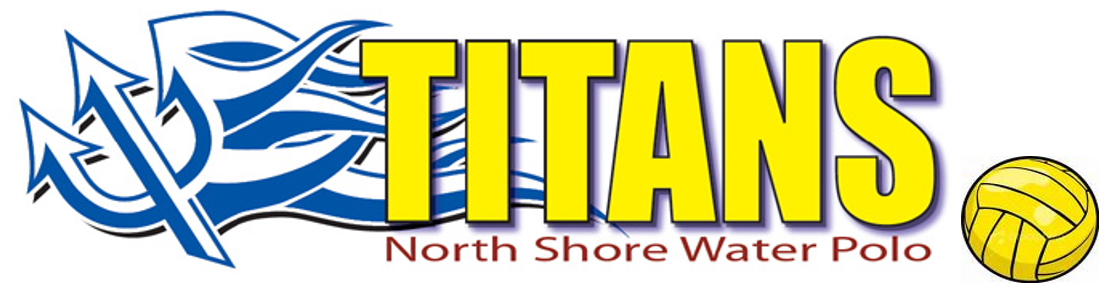 Covid-19 Screening questions1. Do you feel unwell? 2. Do you have a cough or cold? 3. Do you have a fever? 4. Have you been in contact with someone who is known to have COVID-19 in the last 14 days? 5. Have you travelled outside of the country in the past 14 days?